Инструктивная карточка № 1.Опыт: «Обнаружение кислот в свежих фруктах»Проведите эксперимент по следующим этапам:1.Наберите в разные ячейки сок лимона, мандарина, клюквы, яблока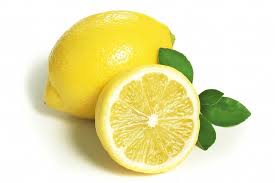 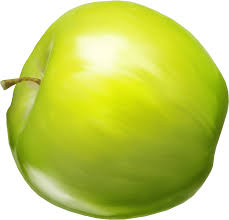 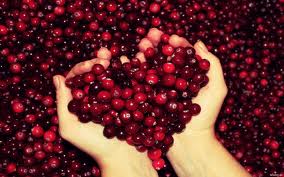 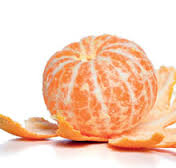 2. В каждую ячейку капните по несколько капель индикатора                             исходный цвет индикатора3. Пронаблюдайте, как изменяется цвет вашего индикатора в каждой ячейке.4. Сравните полученные цвета с индикаторной шкалой.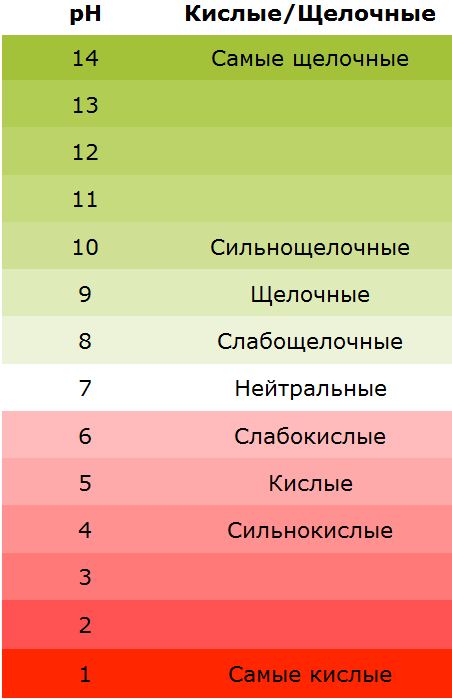 Индикаторная шкала5. Какие вещества вы обнаружили в соке фруктов? Все ли фрукты содержат кислоты?Вывод:При действии индикатора на растворы кислот его цвет изменяется  на красный или его оттенки.Кислоты содержат многие фрукты, но не все.